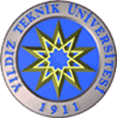 SOSYAL BİLİMLER ENSTİTÜSÜSOSYAL BİLGİLER EĞİTİMİ PROGRAMI 2019-2020 EĞİTİM ÖĞRETİM YILI GÜZ YARIYILI BÜTÜNLEME PROGRAMINONOSAATYÜKSEK LİSANS BÜTÜNLEME SINAVI13.01.2020Pazartesi13.01.2020Pazartesi13.01.2020Pazartesi108.00-08.5013.01.2020Pazartesi13.01.2020Pazartesi13.01.2020Pazartesi209.00-09.5013.01.2020Pazartesi13.01.2020Pazartesi13.01.2020Pazartesi310.00-10.5013.01.2020Pazartesi13.01.2020Pazartesi13.01.2020Pazartesi411.00-11.5013.01.2020Pazartesi13.01.2020Pazartesi13.01.2020Pazartesi512.00-12.5013.01.2020Pazartesi13.01.2020Pazartesi13.01.2020Pazartesi613.00-13.5013.01.2020Pazartesi13.01.2020Pazartesi13.01.2020Pazartesi714.00-14.5013.01.2020Pazartesi13.01.2020Pazartesi13.01.2020Pazartesi815.00-15.5013.01.2020Pazartesi13.01.2020Pazartesi13.01.2020Pazartesi916.00-16.5014.01.2020SALI14.01.2020SALI14.01.2020SALI108.00-08.5014.01.2020SALI14.01.2020SALI14.01.2020SALI209.00-09.5014.01.2020SALI14.01.2020SALI14.01.2020SALI310.00-10.5014.01.2020SALI14.01.2020SALI14.01.2020SALI411.00-11.5014.01.2020SALI14.01.2020SALI14.01.2020SALI512.00-12.50Genç Osman İlhan Çizgi Roman Kullanımı14.01.2020SALI14.01.2020SALI14.01.2020SALI613.00-13.5014.01.2020SALI14.01.2020SALI14.01.2020SALI714.00-14.50Mustafa Şeker Hocanın Sınavları14.01.2020SALI14.01.2020SALI14.01.2020SALI815.00-15.5014.01.2020SALI14.01.2020SALI14.01.2020SALI916.00-16.5015.01.2020ÇARŞAMBA15.01.2020ÇARŞAMBA15.01.2020ÇARŞAMBA108.00-08.5015.01.2020ÇARŞAMBA15.01.2020ÇARŞAMBA15.01.2020ÇARŞAMBA209.00-09.5015.01.2020ÇARŞAMBA15.01.2020ÇARŞAMBA15.01.2020ÇARŞAMBA310.00-10.5015.01.2020ÇARŞAMBA15.01.2020ÇARŞAMBA15.01.2020ÇARŞAMBA411.00-11.5015.01.2020ÇARŞAMBA15.01.2020ÇARŞAMBA15.01.2020ÇARŞAMBA512.00-12.5015.01.2020ÇARŞAMBA15.01.2020ÇARŞAMBA15.01.2020ÇARŞAMBA613.00-13.5015.01.2020ÇARŞAMBA15.01.2020ÇARŞAMBA15.01.2020ÇARŞAMBA714.00-14.5015.01.2020ÇARŞAMBA15.01.2020ÇARŞAMBA15.01.2020ÇARŞAMBA815.00-15.5015.01.2020ÇARŞAMBA15.01.2020ÇARŞAMBA15.01.2020ÇARŞAMBA916.00-16.50109.00-09.50210.00-10.50311.00-11.50412.00-12.50513.00-13.50614.00-14.50715.00-15.50816.00-16.50109.00-09.50210.00-10.50311.00-11.50412.00-12.50513.00-13.50614.00-14.50715.00-15.50816.00-16.50